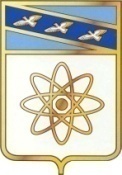 30.12.2021_№_1656_О внесении изменений в муниципальнуюпрограмму «Развитие культуры в городе Курчатове Курской области»,утвержденную постановлением администрациигорода Курчатова от 30.09.2015 №1190 (в редакции постановления администрации городаКурчатова от 30.12.2019 №1729)	В соответствии со ст. 7 Федерального закона от 06.10.2003 №131-ФЗ «Об общих принципах организации местного самоуправления в Российской Федерации», распоряжением администрации города Курчатова Курской области от 19.10.2021 №440-р "О внесении изменений в методические указания по разработке и реализации муниципальных программ города Курчатова Курской области, утверждённые распоряжением администрации города Курчатова от 27.08.2013 №386-р", администрация города Курчатова ПОСТАНОВЛЯЕТ:	1. Внести в муниципальную программу «Развитие культуры в городе Курчатове Курской области» (далее Программа), утвержденную постановлением администрации города Курчатова от 30.09.2015 №1190              (в редакции постановления администрации   города Курчатова от 30.12.2019 №1729) следующие изменения:       1.1. Паспорт муниципальной программы  «Развитие культуры в городе Курчатове Курской области» (далее Программа) изложить в новой редакции (приложение №1).         1.2. Наименование раздела 4 Программы изложить в новой редакции:       "4 "Обобщённая характеристика структурных элементов муниципаль-ной программы, подпрограммы муниципальной программы".       1.3.  Раздел   9  «Объем   финансовых   ресурсов,   необходимых   для реализации муниципальной программы» Программы изложить в новой редакции:      1.4. Наименование   раздела   10  Программы  изложить в новой редакции:    "10. Оценка  степени  влияния   выделения  дополнительных  объёмов ресурсов на показатели (индикаторы) муниципальной программы (подпрограммы), состав и основные характеристики структурных элементов подпрограмм муниципальной программы".  1.5. В абзаце 5 раздела 12 "Методика оценки эффективности муниципальной программы" Программы слова "основных мероприятий" заменить словами "структурных элементов подпрограмм".      1.6.  Абзацы   8   и   9    подраздела   "Оценка     степени    реализации мероприятий" раздела 12 "Методика оценки эффективности муниципальной программы" Программы изложить в новой редакции:  " – расчёт степени реализации мероприятий на уровне структурных элементов подпрограмм;расчёт    степени   реализации   мероприятий   на   уровне  мероприятий подпрограмм в детальном плане-графике реализации  муниципальной программы.".         1.7.   Паспорт  подпрограммы  1  "Искусство"  Программы  изложить  в новой редакции (приложение №2).      1.8.  В   наименовании   раздела   3  подпрограммы  1  "Искусство" Программы слова "основных мероприятий" заменить на слова "структурных элементов".          1.9.  Раздел    6    "Объем    финансовых    ресурсов,   необходимых   для реализации   подпрограммы"    подпрограммы    1   "Искусство"    Программы изложить в новой редакции:	"Общий объем бюджетных ассигнований на реализацию подпрограммы составляет 628475,45 тыс. руб., в т.ч. за счет средств городского бюджета – 562075,572 тыс. руб., за счет средств областного бюджета –65620,648 тыс. руб., внебюджетные источники – 779, 230 тыс. руб. Бюджетные ассигнования городского бюджета на реализацию подпрограммы по годам распределяются в следующих объемах:2016 год – 94694,517 тыс. руб., в т.ч. : городской бюджет – 38344,869 тыс. руб., областной бюджет – 56349, 648 тыс. руб.;2017 год – 40020,158 тыс. руб., в т.ч. городской бюджет – 39240,928 тыс. руб., внебюджетные источники – 779, 230тыс. руб.;2018 год – 46835,723 тыс. руб. – городской бюджет;2019 год – 59432,979 тыс. руб., в т.ч.: городской бюджет - 51661,979 тыс. руб., областной бюджет – 7771,000 тыс. руб.;2020 год –  70070,006 тыс. руб., в т.ч.: 68570,006 тыс. руб. - городской бюджет, областной бюджет – 1500,000 тыс. руб; 2021 год – 108465,705 тыс. руб. - городской бюджет;2022 год -  63585,252 тыс. руб. - городской бюджет;2023 год -  72685,555 тыс. руб. - городской бюджет;    2024 год – 72685,555 тыс. руб. - городской бюджет.	Ресурсное обеспечение реализации муниципальной программы за счет средств городского бюджета представлено в приложении  № 4".         1.10.   Паспорт   подпрограммы   2  "Наследие"  Программы изложить в новой редакции (приложение №3).       1.11.  В  наименовании   раздела   3   подпрограммы   2  "Наследие" Программы слова "основных мероприятий" заменить на слова "структурных элементов".        1.12.   Раздел    6    "Объем    финансовых    ресурсов,    необходимых     для  реализации     подпрограммы"    подпрограммы     2   "Наследие"   Программы изложить в новой редакции: "Общий объем бюджетных ассигнований городского бюджета на реализацию подпрограммы составляет 127279,934 тыс. рублей, в том числе  городской бюджет - 126439,934 тыс. руб., внебюджетные источники –840,000 тыс. руб.Бюджетные  ассигнования городского бюджета на реализацию подпрограммы по годам распределяются в следующих объемах:2016 год – 11389,945 тыс. рублей, в том числе городской бюджет 11389,945 тыс. руб.;2017 год – 11538,696 тыс. руб., в том числе  городской бюджет- 10698,696 тыс. руб., внебюджетные источники –840,000 тыс. руб.;2018 год  - 12248,020 тыс. рублей - городской бюджет;2019 год  - 13605,901 тыс. рублей - городской бюджет;2020 год  - 16404,356 тыс. руб. - городской бюджет;2021 год  - 15841,708 тыс. руб. - городской бюджет;2022 год  - 15036,692 тыс. руб. - городской бюджет;2023 год  - 15607,308 тыс. руб. - городской бюджет;2024 год  - 15607,308 тыс. руб. - городской бюджет.Ресурсное обеспечение реализации муниципальной программы представлено в приложении № 4".       1.13. Приложение №2 "Перечень основных мероприятий муниципальной программы  «Развитие культуры в городе Курчатове Курской области» к Программе изложить в новой редакции (приложение №4).     1.14.  Приложение №3 "Прогноз сводных показателей муниципальных заданий на оказание муниципальных услуг (выполнение работ) муниципальными учреждениями города Курчатова по муниципальной программе «Развитие культуры в городе Курчатове Курской области" к Программе изложить в новой редакции (приложение №5).     1.15.  Приложение   №4  "Ресурсное   обеспечение   реализации муниципальной программы  «Развитие культуры в городе Курчатове Курской области» к Программе изложить в новой редакции (приложение №6).         1.16.   Приложение    №5   "Ресурсное    обеспечение    и    прогнозная (справочная) оценка расходов федерального бюджета, областного бюджета, бюджетов государственных внебюджетных фондов, местных бюджетов и внебюджетных источников на реализацию целей муниципальной программы «Развитие культуры в городе Курчатове Курской области»  к Программе изложить в новой редакции (приложение №7).               2. Контроль за исполнением настоящего постановления возложить на  заместителя Главы администрации города  Рудакова С.В.    3. Постановление  вступает  в  силу со  дня его официального  опубликования.Глава города                                                                                    И.В. Корпунков                                                                                                               Приложение №1                                                                                           к постановлению администрации                                                                                                      города Курчатова от  30.12.2021 № 1656                                                                 ПАСПОРТмуниципальной программы «Развитие культуры в городе Курчатове Курской области»                                                                                                                 Приложение №2                                                                                          к постановлению администрации                                                                                                      города Курчатова от  30.12.2021 № 1656                                                                                                 Подпрограмма 1«Искусство»ПАСПОРТ
подпрограммы 1 «Искусство»                                                                                                    Приложение №3                                                                                        к постановлению администрации                                                                                                     города Курчатова от 30.12.2021 № 1656                                                                 Подпрограмма 2 «Наследие»ПАСПОРТмуниципальной подпрограммы 2 «Наследие»                                                                                                                                                                                                                     Приложение №4                                                                                         					                                              к постановлению администрации 					                                                                                                                                                     города Курчатова от30.12.2021 № 1656                                                                                                                                                                                                                                                                                                                                                                                                                                 Приложение № 2                                                                                                                                                                                                                                                                                                                       к муниципальной программе                                                                                                                                                                                                                                       «Развитие   культуры в городе                                                                                                                                                                                                       Курчатове Курской области»Перечень структурных элементов подпрограмм муниципальной программы «Развитие культуры в городе Курчатове Курской области»                                                                                                                                                                                                                   Приложение №5                                                                                         					                                            к постановлению администрации                                                                                                       города Курчатова от 30.12.2021 № 1656                                                                                                    Приложение № 3                                                                                                                                                                                                                                                                                                                     к муниципальной программе                                                                                                                                                                                                                                      «Развитие   культуры в городе                                                                                                                                                                                                                     Курчатове Курской области»Прогноз сводных показателей муниципальных заданий на оказание муниципальных услуг (выполнение работ) муниципальными учреждениями города Курчатова по муниципальной программе «Развитие культуры в городе Курчатове Курской области»                                                                                                                                                                                                                   Приложение №6                                                                                         					                                            к постановлению администрации 					                                                                                                                                                   города Курчатова от 30.12.2021 № 1656АДМИНИСТРАЦИЯ ГОРОДА КУРЧАТОВАКУРСКОЙ ОБЛАСТИПОСТАНОВЛЕНИЕОбъем бюджетных ассигнований муниципаль-ной ПрограммыОбъем бюджетных ассигнований на реализацию муниципальной программы составляет 755755,384 тыс. руб., в том числе за счет средств городского бюджета – 688515,506 тыс. руб., за счет средств областного бюджета – 65620,648 тыс. руб., внебюджетные источники – 1619,230 тыс. руб.Ответственный исполнитель муниципальной программыУправление по культуре, спорту и делам молодёжи администрации города КурчатоваУправление по культуре, спорту и делам молодёжи администрации города КурчатоваУправление по культуре, спорту и делам молодёжи администрации города КурчатоваУправление по культуре, спорту и делам молодёжи администрации города КурчатоваУправление по культуре, спорту и делам молодёжи администрации города КурчатоваСоисполнители муниципальной программыКомитет городского хозяйства г. Курчатова; МКУ «Управление городского хозяйства г.Курчатова»Комитет городского хозяйства г. Курчатова; МКУ «Управление городского хозяйства г.Курчатова»Комитет городского хозяйства г. Курчатова; МКУ «Управление городского хозяйства г.Курчатова»Комитет городского хозяйства г. Курчатова; МКУ «Управление городского хозяйства г.Курчатова»Комитет городского хозяйства г. Курчатова; МКУ «Управление городского хозяйства г.Курчатова»Участники муниципальной  программы- МАУК «Дворец культуры»- МКУКМЦ «Комсомолец»- МКУК «ЦБС»- МКОУ ДО  «Курчатовская детская школа искусств» - МАУ «ПК и О «Теплый берег»- МАУК «Дворец культуры»- МКУКМЦ «Комсомолец»- МКУК «ЦБС»- МКОУ ДО  «Курчатовская детская школа искусств» - МАУ «ПК и О «Теплый берег»- МАУК «Дворец культуры»- МКУКМЦ «Комсомолец»- МКУК «ЦБС»- МКОУ ДО  «Курчатовская детская школа искусств» - МАУ «ПК и О «Теплый берег»- МАУК «Дворец культуры»- МКУКМЦ «Комсомолец»- МКУК «ЦБС»- МКОУ ДО  «Курчатовская детская школа искусств» - МАУ «ПК и О «Теплый берег»- МАУК «Дворец культуры»- МКУКМЦ «Комсомолец»- МКУК «ЦБС»- МКОУ ДО  «Курчатовская детская школа искусств» - МАУ «ПК и О «Теплый берег»Подпрограммы муниципальной программы«Искусство»«Наследие»«Искусство»«Наследие»«Искусство»«Наследие»«Искусство»«Наследие»«Искусство»«Наследие»Программно-целевые инструменты  муниципальной программы отсутствуют отсутствуют отсутствуют отсутствуют отсутствуютРегиональные проекты программы отсутствуют отсутствуют отсутствуют отсутствуют отсутствуютЦель муниципальной программыреализация стратегической роли культуры как духовно-нравственного основания развития личности и единства обществареализация стратегической роли культуры как духовно-нравственного основания развития личности и единства обществареализация стратегической роли культуры как духовно-нравственного основания развития личности и единства обществареализация стратегической роли культуры как духовно-нравственного основания развития личности и единства обществареализация стратегической роли культуры как духовно-нравственного основания развития личности и единства обществаЗадачи  муниципальной программыЗадача 1. Создание благоприятных условий для устойчивого развития культурно-досуговой сферы и  дополнительного образования в сфере культуры и искусства.Задача 2. Сохранение культурного наследия.Задача 1. Создание благоприятных условий для устойчивого развития культурно-досуговой сферы и  дополнительного образования в сфере культуры и искусства.Задача 2. Сохранение культурного наследия.Задача 1. Создание благоприятных условий для устойчивого развития культурно-досуговой сферы и  дополнительного образования в сфере культуры и искусства.Задача 2. Сохранение культурного наследия.Задача 1. Создание благоприятных условий для устойчивого развития культурно-досуговой сферы и  дополнительного образования в сфере культуры и искусства.Задача 2. Сохранение культурного наследия.Задача 1. Создание благоприятных условий для устойчивого развития культурно-досуговой сферы и  дополнительного образования в сфере культуры и искусства.Задача 2. Сохранение культурного наследия.Целевые индикаторы и показатели муниципальной программы уровень удовлетворённости населением качеством предоставляемых услуг;       среднее число зрителей, участвующего в платных культурно-досуговых мероприятиях, проводимых учреждениями культуры; увеличение количества талантливых исполнителей,  участвующих в конкурсах и фестивалях различного уровня уровень удовлетворённости населением качеством предоставляемых услуг;       среднее число зрителей, участвующего в платных культурно-досуговых мероприятиях, проводимых учреждениями культуры; увеличение количества талантливых исполнителей,  участвующих в конкурсах и фестивалях различного уровня уровень удовлетворённости населением качеством предоставляемых услуг;       среднее число зрителей, участвующего в платных культурно-досуговых мероприятиях, проводимых учреждениями культуры; увеличение количества талантливых исполнителей,  участвующих в конкурсах и фестивалях различного уровня уровень удовлетворённости населением качеством предоставляемых услуг;       среднее число зрителей, участвующего в платных культурно-досуговых мероприятиях, проводимых учреждениями культуры; увеличение количества талантливых исполнителей,  участвующих в конкурсах и фестивалях различного уровня уровень удовлетворённости населением качеством предоставляемых услуг;       среднее число зрителей, участвующего в платных культурно-досуговых мероприятиях, проводимых учреждениями культуры; увеличение количества талантливых исполнителей,  участвующих в конкурсах и фестивалях различного уровняЭтапы и сроки реализации муниципальной программы2016- 2024 годы, в один этап2016- 2024 годы, в один этап2016- 2024 годы, в один этап2016- 2024 годы, в один этап2016- 2024 годы, в один этапОбъемы бюджетных ассигнований муниципальной программыОбъем бюджетных ассигнований на реализацию муниципальной программы составляет 755755,384 тыс. руб., в том числе за счет средств городского бюджета – 688515,506 тыс. руб., за счет средств областного бюджета – 65620,648 тыс. руб., внебюджетные источники – 1619,230 тыс. руб.Объем бюджетных ассигнований на реализацию муниципальной программы составляет 755755,384 тыс. руб., в том числе за счет средств городского бюджета – 688515,506 тыс. руб., за счет средств областного бюджета – 65620,648 тыс. руб., внебюджетные источники – 1619,230 тыс. руб.Объем бюджетных ассигнований на реализацию муниципальной программы составляет 755755,384 тыс. руб., в том числе за счет средств городского бюджета – 688515,506 тыс. руб., за счет средств областного бюджета – 65620,648 тыс. руб., внебюджетные источники – 1619,230 тыс. руб.Объем бюджетных ассигнований на реализацию муниципальной программы составляет 755755,384 тыс. руб., в том числе за счет средств городского бюджета – 688515,506 тыс. руб., за счет средств областного бюджета – 65620,648 тыс. руб., внебюджетные источники – 1619,230 тыс. руб.Объем бюджетных ассигнований на реализацию муниципальной программы составляет 755755,384 тыс. руб., в том числе за счет средств городского бюджета – 688515,506 тыс. руб., за счет средств областного бюджета – 65620,648 тыс. руб., внебюджетные источники – 1619,230 тыс. руб.Объемы бюджетных ассигнований муниципальной программыгодаВсего:тыс. руб.в том числегор. бюджетв том числе обл. бюджетВнебюджетные источникиОбъемы бюджетных ассигнований муниципальной программы2016 год2017 год2018 год2019 год2020 год2021 год2022 год2023 год2024 год106084,46251558,85459083,74373038,88086474,362124307,41378621,94488292,86388292,86349734,81449939,62459083,74365267,88084974,362124307,41378621,94488292,86388292,86356349,648007771,0001500,000000001619,2300000000Объемы бюджетных ассигнований муниципальной программыОжидаемые результаты реализации муниципальной программыформирование культурной среды, отвечающей растущим потребностям личности и общества, повышение качества, разнообразия и эффективности услуг в сфере культуры;создание доступных условий для участия всего населения в культурной жизни, а также вовлеченности детей, молодёжи в активную социокультурную деятельность, развитие самодеятельного художественного творчества;создание благоприятных условий для улучшения культурно-досугового обслуживания населения, укрепления материально-технической базы отрасли культуры; увеличение уровня социального обеспечения работников культуры, финансовой поддержки творческих коллективов, социально значимых проектов;укрепление имиджа г. Курчатова как привлекательного и гармоничного города с высоким уровнем культуры.формирование культурной среды, отвечающей растущим потребностям личности и общества, повышение качества, разнообразия и эффективности услуг в сфере культуры;создание доступных условий для участия всего населения в культурной жизни, а также вовлеченности детей, молодёжи в активную социокультурную деятельность, развитие самодеятельного художественного творчества;создание благоприятных условий для улучшения культурно-досугового обслуживания населения, укрепления материально-технической базы отрасли культуры; увеличение уровня социального обеспечения работников культуры, финансовой поддержки творческих коллективов, социально значимых проектов;укрепление имиджа г. Курчатова как привлекательного и гармоничного города с высоким уровнем культуры.формирование культурной среды, отвечающей растущим потребностям личности и общества, повышение качества, разнообразия и эффективности услуг в сфере культуры;создание доступных условий для участия всего населения в культурной жизни, а также вовлеченности детей, молодёжи в активную социокультурную деятельность, развитие самодеятельного художественного творчества;создание благоприятных условий для улучшения культурно-досугового обслуживания населения, укрепления материально-технической базы отрасли культуры; увеличение уровня социального обеспечения работников культуры, финансовой поддержки творческих коллективов, социально значимых проектов;укрепление имиджа г. Курчатова как привлекательного и гармоничного города с высоким уровнем культуры.формирование культурной среды, отвечающей растущим потребностям личности и общества, повышение качества, разнообразия и эффективности услуг в сфере культуры;создание доступных условий для участия всего населения в культурной жизни, а также вовлеченности детей, молодёжи в активную социокультурную деятельность, развитие самодеятельного художественного творчества;создание благоприятных условий для улучшения культурно-досугового обслуживания населения, укрепления материально-технической базы отрасли культуры; увеличение уровня социального обеспечения работников культуры, финансовой поддержки творческих коллективов, социально значимых проектов;укрепление имиджа г. Курчатова как привлекательного и гармоничного города с высоким уровнем культуры.формирование культурной среды, отвечающей растущим потребностям личности и общества, повышение качества, разнообразия и эффективности услуг в сфере культуры;создание доступных условий для участия всего населения в культурной жизни, а также вовлеченности детей, молодёжи в активную социокультурную деятельность, развитие самодеятельного художественного творчества;создание благоприятных условий для улучшения культурно-досугового обслуживания населения, укрепления материально-технической базы отрасли культуры; увеличение уровня социального обеспечения работников культуры, финансовой поддержки творческих коллективов, социально значимых проектов;укрепление имиджа г. Курчатова как привлекательного и гармоничного города с высоким уровнем культуры.Ответственный исполнитель подпрограммы (соисполнитель программы)Управление по культуре, спорту и делам молодёжи администрации города КурчатоваУчастники  подпрограммыМАУК «Дворец культуры»МКУКМЦ «Комсомолец»МКОУ ДО  «Курчатовская детская школа искусств»МАУ «ПК и О «Теплый берег»Программно-целевые инструменты  подпрограммы отсутствуютРегиональные проекты подпрограммыотсутствуютЦель  подпрограммыСоздание благоприятных условий для устойчивого развития культурно-досуговой сферы и  дополнительного образования в сфере культуры и искусства. Задачи подпрограммы- сохранение и развитие любительского самодеятельного искусства, народного художественного творчества; - организация и проведение мероприятий, посвященных значимым событиям российской и городской культуры, истории и календарных праздников; - интеграция культуры города в российское и мировое культурное пространство; - развитие сферы кинообслуживания населенияЦелевые индикаторы и показатели  подпрограммысреднее число участников клубных формирований;количество клубных формирований;уровень фактической обеспеченности клубами и учреждениями клубного типа от нормативной потребностиЭтапы и сроки реализации подпрограммы2016 - 2024 годы, в один этапОбъемы бюджетных ассигнований подпрограммыОбщий объем бюджетных ассигнований на реализацию подпрограммы составляет 628475,45 тыс. руб., в т.ч. за счет средств городского бюджета – 562075,572 тыс. руб., за счет средств областного бюджета –65620,648 тыс. руб., внебюджетные источники – 779, 230 тыс. руб. Бюджетные ассигнования городского бюджета на реализацию подпрограммы по годам распределяются в следующих объемах:2016 год – 94694,517 тыс. руб., в т.ч. : городской бюджет – 38344,869 тыс. руб., областной бюджет – 56349, 648 тыс. руб.;2017 год – 40020,158 тыс. руб., в т.ч. городской бюджет – 39240,928 тыс. руб., внебюджетные источники – 779, 230тыс. руб.;2018 год – 46835,723 тыс. руб. – городской бюджет;2019 год – 59432,979 тыс. руб., в т.ч.: городской бюджет - 51661,979 тыс. руб., областной бюджет – 7771,000 тыс. руб.;2020 год –  70070,006 тыс. руб., в т.ч.: 68570,006 тыс. руб. - городской бюджет, областной бюджет – 1500,000 тыс. руб; 2021 год – 108465,705 тыс. руб. - городской бюджет;2022 год -  63585,252 тыс. руб. - городской бюджет;2023 год -  72685,555 тыс. руб. - городской бюджет;     2024 год – 72685,555 тыс. руб. - городской бюджет.	Ожидаемые результаты реализации  подпрограммы     высокий уровень качества и доступности услуг учреждений культурно-досугового типа;  рост вовлеченности всех групп населения в активную творческую деятельность, предполагающую освоение базовых художественно-практических навыков;      рост числа зрителей на культурно-досуговых мероприятиях;             укрепление  межрегионального и международного культурного сотрудничества.       укрепление материально-технической базы учреждений культуры и образовательных учреждений культуры и искусства;       укрепление кадрового состава учреждений культуры и искусства;создание необходимых условий для активизации инновационной и инвестиционной деятельности в сфере культурыОтветственный исполнительподпрограммы (соисполнитель программы) Управление по культуре, спорту и делам молодёжи администрации города КурчатоваУчастники  подпрограммы- МКУК «ЦБС»Программно-целевые инструменты  подпрограммыотсутствуют Региональные проекты подпрограммыотсутствуют Цель  подпрограммысохранение культурного наследияЗадачи  подпрограммыобеспечение граждан услугами библиотек, повышение качества библиотечных услугЦелевые индикаторы и показатели  подпрограммыколичество экземпляров новых поступлений в фонды библиотек;    охват населения библиотечным обслуживанием;     уровень фактической обеспеченности библиотеками от нормативной потребностиЭтапы и сроки реализации  подпрограммы2016 – 2024 годы, в один этапОбъем бюджетных ассигнований  подпрограммыОбщий объем бюджетных ассигнований городского бюджета на реализацию подпрограммы составляет 127279,934 тыс. рублей, в том числе  городской бюджет — 126439,943 тыс. руб., внебюджетные источники –840,000 тыс. руб.Бюджетные ассигнования городского бюджета на реализацию подпрограммы по годам распределяются в следующих объемах:2016 год – 11389,945 тыс. рублей, в том числе городской бюджет 11389,945 тыс. руб.;2017 год – 11538,696 тыс. руб., в том числе  городской бюджет- 10698,696 тыс. руб., внебюджетные источники –840,000 тыс. руб.;2018 год – 12248,020 тыс. рублей - городской бюджет;2019 год –13605,901 тыс. рублей - городской бюджет;2020 год –16404,356 тыс. руб. - городской бюджет;2021 год – 15841,708 тыс. руб. - городской бюджет;2022 год — 15036,694 тыс. руб. - городской бюджет;2023 год — 15607,308 тыс. руб. - городской бюджет;     2024 год — 15607,308 тыс. руб. - городской бюджет.Ожидаемые результаты реализации муниципальной подпрограммывысокий уровень качества и доступности услуг библиотек;      улучшение укомплектованности библиотечных фондов;      высокий уровень сохранности и эффективности использования библиотечных фондов;   укрепление материально-технической базы муниципальных библиотек Номер и наименование структурного элемента подпрограммы <1>Ответственный исполнитель, (ФИО, должность)СрокСрокОжидаемый непосредственный результат (краткое описание)Основные направления реализацииСвязь с показателями муниципальной программы (подпрограммы)(с приложением №1)Начала реализацииОкончания реализации1234567Подпрограмма «Искусство»Подпрограмма «Искусство»Подпрограмма «Искусство»Подпрограмма «Искусство»Подпрограмма «Искусство»Подпрограмма «Искусство»Подпрограмма «Искусство»Основное мероприятие 1.1.Организация культурно-досуговой деятельностиУправление по культуре, спорту и делам молодёжи администрации города 2016 г.2024г.Вовлечение большего числа жителей к участию в культурной жизни города; популяризация среди широких слоёв населения культуры и искусства.Улучшение качества оказываемых услуг населениюПовышение уровня мастерства исполнителей и творческих коллективов, поднятие  имиджа города Курчатова за пределами региона.Оказывает влияние на показатель:уровень удовлетворенности населением качеством предоставляемых услуг (1)Основное мероприятие 1.2 Развитие инфраструктуры в сфере культурыКомитет городского хозяйства;МАУК «Дворец культуры»;МКУКМЦ «Комсомолец»2016 г.2024г.Повышение эффективности деятельности учреждений культуры, открытие кинозала, предоставление услуги кинопоказаРазвитие сферы культуры, предоставление услуги кинопоказаОказывает влияние на показатель:уровень удовлетворенности населением качеством предоставляемых услуг (1)Основное мероприятие 1.3Обеспечение выполнения функций муниципальных казённых учреждений культурыМКУКМЦ «Комсомолец»;МКОУ ДО «Курчатовская детская школа искусств»2016 г.2024г.Повышение качества предоставляемых услуг учреждениями культуры и искусства; реализация в полном объеме мероприятий муниципальной программы «Развитие культуры в городе Курчатове  Курской области», достижение ее целей и задачПовышение  качества и количества услуг, оказываемых подведомственными учреждениями населению Оказывает влияние на показатель:уровень удовлетворенности населением качеством предоставляемых услуг (1);Число участников клубных формирований (1.1.);Число зрителей, участвующего в платных культурно-досуговых мероприятиях, проводимых учреждениями культуры (2)Основное мероприятие 1.4. Финансовое обеспечение выполнения муниципального задания МАУК «ДК» (субсидия)2016 г.2024г.Повышение качества предоставляемых услуг учреждениями культуры и искусства; реализация в полном объеме мероприятий муниципальной программы «Развитие культуры в городе Курчатове Курской области», достижение ее целей и задачПовышение  качества и количества услуг, оказываемых подведомственными учреждениями населениюОказывает влияние на показатель:уровень удовлетворенности населением качеством предоставляемых услуг (1);Число участников клубных формирований (1.1.);Число зрителей, участвующего в платных культурно-досуговых мероприятиях, проводимых учреждениями культуры (2).Основное мероприятие 1.4. Финансовое обеспечение выполнения муниципального задания МАУ «ПК и О «Теплый берег» (субсидия)2020 г.2024 г.Повышение качества предоставляемых услуг учреждениями культуры и искусства; реализация в полном объеме мероприятий муниципальной программы «Развитие культуры в городе Курчатове Курской области», достижение ее целей и задачПовышение  качества и количества услуг, оказываемых подведомственными учреждениями населениюОказывает влияние на показатель:уровень удовлетворенности населением качеством предоставляемых услуг (1);число участников мероприятий (1.4.);количество мероприятий (1.5.).Основное мероприятие 1.5Содействие в развитии учреждений в сфере культуры и искусстваМКОУ ДО «Курчатовская ДШИ»2018 г.2024 г.Повышение качества предоставляемых услуг учреждениями культуры и искусства; реализация в полном объеме мероприятий муниципальной программы «Развитие культуры в городе Курчатове Курской области», достижение ее целей и задачУлучшение материально-технической базы, создание благоприятных условий для качественного предоставления услугОказывает влияние на показатель:уровень удовлетворенности населением качеством предоставляемых услуг (1)Основное мероприятие 1.6.Благоустройство и содержание МАУ «Парк культуры и отдыха «Теплый берег»МАУ «ПК и О «Теплый берег»2021 г.2024 г.Вовлечение большего числа жителей к участию в культурной жизни города; Улучшение качества оказываемых услуг населениюРасширение спектра услуг сферы культуры и досуга населенияОказывает влияние на показатель:число участников мероприятий (1.4.)количество мероприятий (1.5.)Подпрограмма  «Наследие»Подпрограмма  «Наследие»Подпрограмма  «Наследие»Подпрограмма  «Наследие»Подпрограмма  «Наследие»Подпрограмма  «Наследие»Подпрограмма  «Наследие»Основное мероприятие 2.1Развитие библиотечного делаМКУК «ЦБС»2016 г.2024 г.Сохранение стабильности в охвате населения библиотечным обслуживанием, увеличение количества экземпляров новых поступлений в фонды библиотек, улучшение качества библиотечного обслуживания населения областиПоддержка  системы библиотечного  обслуживания на уровне других регионов;Повышение качества оказания муниципальных услуг в области библиотечного делаОказывает влияние на показатели:охват населения библиотечным обслуживанием (2.2.);количество экземпляров новых поступлений в библиотечные фонды (2.1.)Основное мероприятие 2.2.Обеспечение выполнения функций  муниципальных казенных учрежденийМКУК «ЦБС»2016 г.2024 г.Повышение качества предоставляемых услуг МКУК «ЦБС»; реализация в полном объеме мероприятий муниципальной программы «Развитие культуры в городе Курчатове Курской области», достижеине ее целей и задачУлучшение материально-технической базы, создание благоприятных условий для качественного предоставления услуг Оказывает влияние на показатели:удовлетворенности населением качеством предоставляемых услуг (1);охват населения библиотечным обслуживанием (2.2.);Наименование услуги (работы), количественные показатели объема услуги (работы), показатели качества муниципальных услуг на оказание муниципальных услуг (выполнения работ) муниципальными учреждениями, подпрограммы, структурного элемента подпрограммыЗначение показателя объема муниципальной услуги (работы)Значение показателя объема муниципальной услуги (работы)Значение показателя объема муниципальной услуги (работы)Значение показателя объема муниципальной услуги (работы)Соответствующие показатели муниципальной программыСоответствующие показатели муниципальной программыРасходы городского бюджета на оказание муниципальной услуги (выполнение работы), тыс. руб.Расходы городского бюджета на оказание муниципальной услуги (выполнение работы), тыс. руб.Расходы городского бюджета на оказание муниципальной услуги (выполнение работы), тыс. руб.Расходы городского бюджета на оказание муниципальной услуги (выполнение работы), тыс. руб.2021202220232024202120222023202420242024202420241234566789101010Подпрограмма 1 «Искусство»Основное мероприятие 1.4 «Финансовое обеспечение выполнения муниципального задания»МАУК «Дворец культуры»17645,65818580,18419492,61019492,61019492,61019492,610МАУ «ПК и О «Теплый берег»9624,1554244,2224283,1614283,1614283,1614283,161Наименование муниципальной услуги (работы):1. Показ кинофильмов (число зрителей/средний размер платы)33940/14533940/14533940/14533940/14533940/145XXXXXX2. Организация деятельности клубных формирований и формирований самодельного народного творчества (кол-во клубных формирований, ед./доля клубных формирований для детей и подростков от общего числа клубных формирований, %)13/5813/5813/5813/5813/58XXXXXX3. Организация и проведение мероприятий (кол-во проведенных мероприятий/кол-во участников)МАУК «ДК»3. Организация и проведение мероприятий (кол-во проведенных мероприятий/кол-во участников)МАУК «ДК»26/293526/293526/293526/293526/2935XXXXXX4.Организация и проведение мероприятий (кол-во проведенных мероприятий/кол-во участников)МАУ «ПК и О «Теплый берег»40/200040/200040/200040/200040/2000XXXXXX                                 Приложение № 4                                                                                                                                  к муниципальной   программе                                                 «Развитие   культуры в городе                                      Курчатове Курской области»Ресурсное обеспечение реализации муниципальной программы "Развитие культуры в городе Курчатове Курской области"
за счет средств городского бюджета (тыс. руб.)Ресурсное обеспечение реализации муниципальной программы "Развитие культуры в городе Курчатове Курской области"
за счет средств городского бюджета (тыс. руб.)Ресурсное обеспечение реализации муниципальной программы "Развитие культуры в городе Курчатове Курской области"
за счет средств городского бюджета (тыс. руб.)Ресурсное обеспечение реализации муниципальной программы "Развитие культуры в городе Курчатове Курской области"
за счет средств городского бюджета (тыс. руб.)Ресурсное обеспечение реализации муниципальной программы "Развитие культуры в городе Курчатове Курской области"
за счет средств городского бюджета (тыс. руб.)Ресурсное обеспечение реализации муниципальной программы "Развитие культуры в городе Курчатове Курской области"
за счет средств городского бюджета (тыс. руб.)Ресурсное обеспечение реализации муниципальной программы "Развитие культуры в городе Курчатове Курской области"
за счет средств городского бюджета (тыс. руб.)Ресурсное обеспечение реализации муниципальной программы "Развитие культуры в городе Курчатове Курской области"
за счет средств городского бюджета (тыс. руб.)Ресурсное обеспечение реализации муниципальной программы "Развитие культуры в городе Курчатове Курской области"
за счет средств городского бюджета (тыс. руб.)Ресурсное обеспечение реализации муниципальной программы "Развитие культуры в городе Курчатове Курской области"
за счет средств городского бюджета (тыс. руб.)Ресурсное обеспечение реализации муниципальной программы "Развитие культуры в городе Курчатове Курской области"
за счет средств городского бюджета (тыс. руб.)СтатусНаименование муниципальной программы, подпрограммы муниципальной программы, структурного элемента подпрограммыОтветственный исполнитель, соисполнители, участники (ГРБС)Код бюджетной классификации Код бюджетной классификации Код бюджетной классификации Код бюджетной классификации Объемы бюджетных ассигнований (тыс. руб.), годы Объемы бюджетных ассигнований (тыс. руб.), годы Объемы бюджетных ассигнований (тыс. руб.), годы Объемы бюджетных ассигнований (тыс. руб.), годы Объемы бюджетных ассигнований (тыс. руб.), годы Объемы бюджетных ассигнований (тыс. руб.), годы Объемы бюджетных ассигнований (тыс. руб.), годы Объемы бюджетных ассигнований (тыс. руб.), годы Объемы бюджетных ассигнований (тыс. руб.), годы СтатусНаименование муниципальной программы, подпрограммы муниципальной программы, структурного элемента подпрограммыОтветственный исполнитель, соисполнители, участники (ГРБС)ГРБСМПпМПСЭП(структурный элементпод-программы)201620172018201920202021202220232024Муниципальная программаРазвитие культуры в городе КурчатовеВсего0010100049734,81449939,62459083,74365267,88084974,362124307,41378621,94488292,86388292,863Муниципальная программаРазвитие культуры в городе КурчатовеУправление по культуре, спорту и делам молодёжи администрации городахххх426,55348,600105,94068,0003329,3804936,500700,000700,000700,000Муниципальная программаРазвитие культуры в городе КурчатовеМАУК «Дворец культуры»хххх9780,28612235,84815805,57016675,04718773,39622268,02818580,18419492,61019492,610Муниципальная программаРазвитие культуры в городе КурчатовеМАУ «ПКи О «Теплый берег»хххх00001697,37419012,1424244,2224283,1614283,161Муниципальная программаРазвитие культуры в городе КурчатовеМКУК «ЦБС»хххх11389,94510698,69612248,02013605,90116404,35615841,70815036,69215607,30815607,308Муниципальная программаРазвитие культуры в городе КурчатовеМКОУ ДО «Курчатовская ДШИ»хххх17282,12418771,21521323,67623498,29530863,04837765,80927355,75827386,44527386,445Муниципальная программаРазвитие культуры в городе КурчатовеМКУКМЦ «Комсомолец»хххх7773,9898185,2659600,53711420,63713906,80824483,22612705,08820823,33920823,339Муниципальная программаРазвитие культуры в городе КурчатовеКомитет городского хозяйства г. Курчатовахххх2877,5460,0000,0000,0000,0000,000000Муниципальная программаРазвитие культуры в городе КурчатовеМКУ «Управление городского  хозяйства г.Курчатова»                                хххx204,3710,0000,0000,0000,0000,000000Подпрограмма 1«Искусство»Всего0010110038344,86939240,92846835,72351661,97968570,006108465.70563585,25272685,55572685,555Основное мероприятие 1.1.Организация культурно-досуговой деятельностиУправление по культуре, спорту и делам молодёжи администрации города0 01 01101426,55348,600105,94068,0003329,3804936,500700,000700,000700,000Основное мероприятие 1.1.Организация культурно-досуговой деятельностиУправление по культуре, спорту и делам молодёжи администрации городаxxxx00002329,3802924,000000Основное мероприятие 1.1.Организация культурно-досуговой деятельностиУправление по культуре, спорту и делам молодёжи администрации городаxxxx426,55348,600105,94068,0001000,0002012,500700,000700,000700,000Основное мероприятие 1.2. Развитие инфраструктуры в сфере культурыВсего0 01 022023081,9170,0000,0000,0000,0000,0000,0000,0000,000Основное мероприятие 1.2. Развитие инфраструктуры в сфере культурыКомитет городского хозяйства г. Курчатоваxxxx2877,5460,0000,0000,0000,0000,0000,0000,0000,000Основное мероприятие 1.2. Развитие инфраструктуры в сфере культурыМКУ «Управление городского  хозяйства г.Курчатова»                                x xxx88,2260,0000,0000,0000,0000,0000,0000,0000,000Основное мероприятие 1.2. Развитие инфраструктуры в сфере культурыМКУ «Управление городского  хозяйства г.Курчатова»                                xxxx116,1450,0000,0000,0000,0000,0000,0000,0000,000Основное мероприятие 1.3Обеспечение выполнения функций муниципальных казенных учреждений Всего                          0 010330325056,11326956,48030924,21334517,14244769,85650893,92140060,84648209,78448209,784Основное мероприятие 1.3Обеспечение выполнения функций муниципальных казенных учреждений МКУКМЦ«Комсомолец»xxxx0,4521,6001,2001,2001,2001,200Основное мероприятие 1.3Обеспечение выполнения функций муниципальных казенных учреждений МКУКМЦ "Комсомолец"xxxx7773,9898185,2659600,53711420,18513905,20813126,91212703,88820822,13920822,139Основное мероприятие 1.3Обеспечение выполнения функций муниципальных казенных учреждений МКОУ ДО «Курчатовская ДШИ»x xxx17282,1240,0000,0000,0000,0000,0000,0000,0000,000Основное мероприятие 1.3Обеспечение выполнения функций муниципальных казенных учреждений x xxx18771,21521147,67622939,46230579,35528801,98127354,55827385,24527385,245Основное мероприятие 1.3Обеспечение выполнения функций муниципальных казенных учреждений x xxx176,000157,043164,993   8962,6280,0000,0000,000Основное мероприятие 1.3Обеспечение выполнения функций муниципальных казенных учреждений xxxx0,0000,0000,0000,000118,7000,0000,0000,0000,000Основное мероприятие 1.3Обеспечение выполнения функций муниципальных казенных учреждений xxxx1,2001,2001,2001,200Основное мероприятие 1.4.Финансовое обеспечение  выполнения муниципального заданияВсего0 01044049780,28612235,84815805,57016675,04720395,77027269,80822824,40623775,77123775,771Основное мероприятие 1.4.Финансовое обеспечение  выполнения муниципального заданияМАУК "ДК"xxxx0,0000,0000 ,0000,0002,4001,1001,1001,1001,100Основное мероприятие 1.4.Финансовое обеспечение  выполнения муниципального заданияx xxx9780,28612235,84815805,57016675,04718695,99617644,55818579,08419491,51019491,510Основное мероприятие 1.4.Финансовое обеспечение  выполнения муниципального заданияМАУ «ПКи О «Теплый берег»x xxx0,0000,0000 ,0000,0001697,3749624,154244,2224283,1614283,161Основное мероприятие 1.5.Содействие в развитии учреждений в сфере культуры и искусстваВсего0 01055050,0000,0000 00401,7975,00021092,0020,0000,0000,000Основное мероприятие 1.5.Содействие в развитии учреждений в сфере культуры и искусстваМКУКМЦ «КомсомолецПКиО «Теплый берег»x xxx0,000401,7900,0000,0000,0000,0000,000Основное мероприятие 1.5.Содействие в развитии учреждений в сфере культуры и искусстваМКУКМЦ «КомсомолецПКиО «Теплый берег»xxxx5114,518Основное мероприятие 1.5.Содействие в развитии учреждений в сфере культуры и искусстваМАУК «ДК»xxxxxxxx0,0000,0000,0000,0000,0000,0000,0000,0000,00075,0000,0000,0000,0000,0000,0000,0000,0000,000Основное мероприятие 1.5.Содействие в развитии учреждений в сфере культуры и искусстваМКУКМЦ «Комсомолец»xxxx11355,114Основное мероприятие 1.5.Содействие в развитии учреждений в сфере культуры и искусстваМАУК «ДК»xxxx4622,370Основное мероприятие 1.6.Благоустройство и содержание МАУ «Парк культуры и отдыха «Теплый берег»Всего001066064273,474Основное мероприятие 1.6.Благоустройство и содержание МАУ «Парк культуры и отдыха «Теплый берег»МАУ ПКиО «Теплый берег»xxxx4273,474 Подпрограмма 2 «Наследие»Всего11389,94510698,69612248,02013605,90116404,35615841,70815036,69215607,30815607,308Основное мероприятие 2.1 Развитие библиотечного дела МКУК "ЦБС"0 02 011x35,0000,00040,0810,000505,000500,000500,000500,000500,000Основное мероприятие 2.1 Развитие библиотечного дела МКУК "ЦБС"x xxx35,0000,00040,0810,000505,000500,000500,000500,000500,000Основное мероприятие 2.2.Обеспечение выполнения функций  муниципальных казенных учрежденийМКУК "ЦБС"0 02 022x11354,94510698,69612207,93913605,90115899,35615333,70814536,69215107,30815107,308Основное мероприятие 2.2.Обеспечение выполнения функций  муниципальных казенных учрежденийМКУК "ЦБС"x xxx11354,94510698,69612207,93913605,90115884,35615333,70814536,69215107,30815107,308Основное мероприятие 2.2.Обеспечение выполнения функций  муниципальных казенных учрежденийМКУК "ЦБС"xxxx0,0000,0000,0000,00015,0008,0000,0000,0000,000                                                                                           Приложение №7                                                                                           к постановлению  администрации                                                                                           города Курчатова   от  30.12.2021 № 1656                                                                                            Приложение №5  к муниципальной                                                                                                                             программе "Развитие культуры в городе                                                                                            Курчатове Курской области"                                                                                           Приложение №7                                                                                           к постановлению  администрации                                                                                           города Курчатова   от  30.12.2021 № 1656                                                                                            Приложение №5  к муниципальной                                                                                                                             программе "Развитие культуры в городе                                                                                            Курчатове Курской области"                                                                                           Приложение №7                                                                                           к постановлению  администрации                                                                                           города Курчатова   от  30.12.2021 № 1656                                                                                            Приложение №5  к муниципальной                                                                                                                             программе "Развитие культуры в городе                                                                                            Курчатове Курской области"                                                                                           Приложение №7                                                                                           к постановлению  администрации                                                                                           города Курчатова   от  30.12.2021 № 1656                                                                                            Приложение №5  к муниципальной                                                                                                                             программе "Развитие культуры в городе                                                                                            Курчатове Курской области"                                                                                           Приложение №7                                                                                           к постановлению  администрации                                                                                           города Курчатова   от  30.12.2021 № 1656                                                                                            Приложение №5  к муниципальной                                                                                                                             программе "Развитие культуры в городе                                                                                            Курчатове Курской области"                                                                                           Приложение №7                                                                                           к постановлению  администрации                                                                                           города Курчатова   от  30.12.2021 № 1656                                                                                            Приложение №5  к муниципальной                                                                                                                             программе "Развитие культуры в городе                                                                                            Курчатове Курской области"                                                                                           Приложение №7                                                                                           к постановлению  администрации                                                                                           города Курчатова   от  30.12.2021 № 1656                                                                                            Приложение №5  к муниципальной                                                                                                                             программе "Развитие культуры в городе                                                                                            Курчатове Курской области"                                                                                           Приложение №7                                                                                           к постановлению  администрации                                                                                           города Курчатова   от  30.12.2021 № 1656                                                                                            Приложение №5  к муниципальной                                                                                                                             программе "Развитие культуры в городе                                                                                            Курчатове Курской области"                                                                                           Приложение №7                                                                                           к постановлению  администрации                                                                                           города Курчатова   от  30.12.2021 № 1656                                                                                            Приложение №5  к муниципальной                                                                                                                             программе "Развитие культуры в городе                                                                                            Курчатове Курской области"                                                                                           Приложение №7                                                                                           к постановлению  администрации                                                                                           города Курчатова   от  30.12.2021 № 1656                                                                                            Приложение №5  к муниципальной                                                                                                                             программе "Развитие культуры в городе                                                                                            Курчатове Курской области"                                                                                           Приложение №7                                                                                           к постановлению  администрации                                                                                           города Курчатова   от  30.12.2021 № 1656                                                                                            Приложение №5  к муниципальной                                                                                                                             программе "Развитие культуры в городе                                                                                            Курчатове Курской области"                                                                                           Приложение №7                                                                                           к постановлению  администрации                                                                                           города Курчатова   от  30.12.2021 № 1656                                                                                            Приложение №5  к муниципальной                                                                                                                             программе "Развитие культуры в городе                                                                                            Курчатове Курской области"                                                                                           Приложение №7                                                                                           к постановлению  администрации                                                                                           города Курчатова   от  30.12.2021 № 1656                                                                                            Приложение №5  к муниципальной                                                                                                                             программе "Развитие культуры в городе                                                                                            Курчатове Курской области"                                                                                           Приложение №7                                                                                           к постановлению  администрации                                                                                           города Курчатова   от  30.12.2021 № 1656                                                                                            Приложение №5  к муниципальной                                                                                                                             программе "Развитие культуры в городе                                                                                            Курчатове Курской области"                                                                                           Приложение №7                                                                                           к постановлению  администрации                                                                                           города Курчатова   от  30.12.2021 № 1656                                                                                            Приложение №5  к муниципальной                                                                                                                             программе "Развитие культуры в городе                                                                                            Курчатове Курской области"                                                                                           Приложение №7                                                                                           к постановлению  администрации                                                                                           города Курчатова   от  30.12.2021 № 1656                                                                                            Приложение №5  к муниципальной                                                                                                                             программе "Развитие культуры в городе                                                                                            Курчатове Курской области"                                                                                           Приложение №7                                                                                           к постановлению  администрации                                                                                           города Курчатова   от  30.12.2021 № 1656                                                                                            Приложение №5  к муниципальной                                                                                                                             программе "Развитие культуры в городе                                                                                            Курчатове Курской области"                                                                                           Приложение №7                                                                                           к постановлению  администрации                                                                                           города Курчатова   от  30.12.2021 № 1656                                                                                            Приложение №5  к муниципальной                                                                                                                             программе "Развитие культуры в городе                                                                                            Курчатове Курской области"                                                                                           Приложение №7                                                                                           к постановлению  администрации                                                                                           города Курчатова   от  30.12.2021 № 1656                                                                                            Приложение №5  к муниципальной                                                                                                                             программе "Развитие культуры в городе                                                                                            Курчатове Курской области"                                                                                           Приложение №7                                                                                           к постановлению  администрации                                                                                           города Курчатова   от  30.12.2021 № 1656                                                                                            Приложение №5  к муниципальной                                                                                                                             программе "Развитие культуры в городе                                                                                            Курчатове Курской области"                                                                                           Приложение №7                                                                                           к постановлению  администрации                                                                                           города Курчатова   от  30.12.2021 № 1656                                                                                            Приложение №5  к муниципальной                                                                                                                             программе "Развитие культуры в городе                                                                                            Курчатове Курской области"                                                                                           Приложение №7                                                                                           к постановлению  администрации                                                                                           города Курчатова   от  30.12.2021 № 1656                                                                                            Приложение №5  к муниципальной                                                                                                                             программе "Развитие культуры в городе                                                                                            Курчатове Курской области"                                                                                           Приложение №7                                                                                           к постановлению  администрации                                                                                           города Курчатова   от  30.12.2021 № 1656                                                                                            Приложение №5  к муниципальной                                                                                                                             программе "Развитие культуры в городе                                                                                            Курчатове Курской области"Ресурсное обеспечение и прогнозная (справочная) оценка расходов федерального бюджета,
областного бюджета,  бюджетов государственных внебюджетных фондов, местных бюджетов и внебюджетных источников  на реализацию целей муниципальной программы «Развитие культуры в городе Курчатове Курской области»Ресурсное обеспечение и прогнозная (справочная) оценка расходов федерального бюджета,
областного бюджета,  бюджетов государственных внебюджетных фондов, местных бюджетов и внебюджетных источников  на реализацию целей муниципальной программы «Развитие культуры в городе Курчатове Курской области»Ресурсное обеспечение и прогнозная (справочная) оценка расходов федерального бюджета,
областного бюджета,  бюджетов государственных внебюджетных фондов, местных бюджетов и внебюджетных источников  на реализацию целей муниципальной программы «Развитие культуры в городе Курчатове Курской области»Ресурсное обеспечение и прогнозная (справочная) оценка расходов федерального бюджета,
областного бюджета,  бюджетов государственных внебюджетных фондов, местных бюджетов и внебюджетных источников  на реализацию целей муниципальной программы «Развитие культуры в городе Курчатове Курской области»Ресурсное обеспечение и прогнозная (справочная) оценка расходов федерального бюджета,
областного бюджета,  бюджетов государственных внебюджетных фондов, местных бюджетов и внебюджетных источников  на реализацию целей муниципальной программы «Развитие культуры в городе Курчатове Курской области»Ресурсное обеспечение и прогнозная (справочная) оценка расходов федерального бюджета,
областного бюджета,  бюджетов государственных внебюджетных фондов, местных бюджетов и внебюджетных источников  на реализацию целей муниципальной программы «Развитие культуры в городе Курчатове Курской области»Ресурсное обеспечение и прогнозная (справочная) оценка расходов федерального бюджета,
областного бюджета,  бюджетов государственных внебюджетных фондов, местных бюджетов и внебюджетных источников  на реализацию целей муниципальной программы «Развитие культуры в городе Курчатове Курской области»Ресурсное обеспечение и прогнозная (справочная) оценка расходов федерального бюджета,
областного бюджета,  бюджетов государственных внебюджетных фондов, местных бюджетов и внебюджетных источников  на реализацию целей муниципальной программы «Развитие культуры в городе Курчатове Курской области»Ресурсное обеспечение и прогнозная (справочная) оценка расходов федерального бюджета,
областного бюджета,  бюджетов государственных внебюджетных фондов, местных бюджетов и внебюджетных источников  на реализацию целей муниципальной программы «Развитие культуры в городе Курчатове Курской области»Ресурсное обеспечение и прогнозная (справочная) оценка расходов федерального бюджета,
областного бюджета,  бюджетов государственных внебюджетных фондов, местных бюджетов и внебюджетных источников  на реализацию целей муниципальной программы «Развитие культуры в городе Курчатове Курской области»Ресурсное обеспечение и прогнозная (справочная) оценка расходов федерального бюджета,
областного бюджета,  бюджетов государственных внебюджетных фондов, местных бюджетов и внебюджетных источников  на реализацию целей муниципальной программы «Развитие культуры в городе Курчатове Курской области»Ресурсное обеспечение и прогнозная (справочная) оценка расходов федерального бюджета,
областного бюджета,  бюджетов государственных внебюджетных фондов, местных бюджетов и внебюджетных источников  на реализацию целей муниципальной программы «Развитие культуры в городе Курчатове Курской области»Ресурсное обеспечение и прогнозная (справочная) оценка расходов федерального бюджета,
областного бюджета,  бюджетов государственных внебюджетных фондов, местных бюджетов и внебюджетных источников  на реализацию целей муниципальной программы «Развитие культуры в городе Курчатове Курской области»Ресурсное обеспечение и прогнозная (справочная) оценка расходов федерального бюджета,
областного бюджета,  бюджетов государственных внебюджетных фондов, местных бюджетов и внебюджетных источников  на реализацию целей муниципальной программы «Развитие культуры в городе Курчатове Курской области»Ресурсное обеспечение и прогнозная (справочная) оценка расходов федерального бюджета,
областного бюджета,  бюджетов государственных внебюджетных фондов, местных бюджетов и внебюджетных источников  на реализацию целей муниципальной программы «Развитие культуры в городе Курчатове Курской области»Ресурсное обеспечение и прогнозная (справочная) оценка расходов федерального бюджета,
областного бюджета,  бюджетов государственных внебюджетных фондов, местных бюджетов и внебюджетных источников  на реализацию целей муниципальной программы «Развитие культуры в городе Курчатове Курской области»Ресурсное обеспечение и прогнозная (справочная) оценка расходов федерального бюджета,
областного бюджета,  бюджетов государственных внебюджетных фондов, местных бюджетов и внебюджетных источников  на реализацию целей муниципальной программы «Развитие культуры в городе Курчатове Курской области»Ресурсное обеспечение и прогнозная (справочная) оценка расходов федерального бюджета,
областного бюджета,  бюджетов государственных внебюджетных фондов, местных бюджетов и внебюджетных источников  на реализацию целей муниципальной программы «Развитие культуры в городе Курчатове Курской области»Ресурсное обеспечение и прогнозная (справочная) оценка расходов федерального бюджета,
областного бюджета,  бюджетов государственных внебюджетных фондов, местных бюджетов и внебюджетных источников  на реализацию целей муниципальной программы «Развитие культуры в городе Курчатове Курской области»Ресурсное обеспечение и прогнозная (справочная) оценка расходов федерального бюджета,
областного бюджета,  бюджетов государственных внебюджетных фондов, местных бюджетов и внебюджетных источников  на реализацию целей муниципальной программы «Развитие культуры в городе Курчатове Курской области»Ресурсное обеспечение и прогнозная (справочная) оценка расходов федерального бюджета,
областного бюджета,  бюджетов государственных внебюджетных фондов, местных бюджетов и внебюджетных источников  на реализацию целей муниципальной программы «Развитие культуры в городе Курчатове Курской области»Ресурсное обеспечение и прогнозная (справочная) оценка расходов федерального бюджета,
областного бюджета,  бюджетов государственных внебюджетных фондов, местных бюджетов и внебюджетных источников  на реализацию целей муниципальной программы «Развитие культуры в городе Курчатове Курской области»Ресурсное обеспечение и прогнозная (справочная) оценка расходов федерального бюджета,
областного бюджета,  бюджетов государственных внебюджетных фондов, местных бюджетов и внебюджетных источников  на реализацию целей муниципальной программы «Развитие культуры в городе Курчатове Курской области»Ресурсное обеспечение и прогнозная (справочная) оценка расходов федерального бюджета,
областного бюджета,  бюджетов государственных внебюджетных фондов, местных бюджетов и внебюджетных источников  на реализацию целей муниципальной программы «Развитие культуры в городе Курчатове Курской области»Ресурсное обеспечение и прогнозная (справочная) оценка расходов федерального бюджета,
областного бюджета,  бюджетов государственных внебюджетных фондов, местных бюджетов и внебюджетных источников  на реализацию целей муниципальной программы «Развитие культуры в городе Курчатове Курской области»Ресурсное обеспечение и прогнозная (справочная) оценка расходов федерального бюджета,
областного бюджета,  бюджетов государственных внебюджетных фондов, местных бюджетов и внебюджетных источников  на реализацию целей муниципальной программы «Развитие культуры в городе Курчатове Курской области»СтатусНаименование муниципальной программы, подпрограммы муниципальной программы, структурного элемента подпрограммыОтветственный исполнитель, соисполнители, участники, муниципальный заказчик (заказчик-координатор)Ответственный исполнитель, соисполнители, участники, муниципальный заказчик (заказчик-координатор)всеговсегоОценка расходов (тыс. руб.), годыОценка расходов (тыс. руб.), годыОценка расходов (тыс. руб.), годыОценка расходов (тыс. руб.), годыОценка расходов (тыс. руб.), годыОценка расходов (тыс. руб.), годыОценка расходов (тыс. руб.), годыОценка расходов (тыс. руб.), годыОценка расходов (тыс. руб.), годыОценка расходов (тыс. руб.), годыОценка расходов (тыс. руб.), годыОценка расходов (тыс. руб.), годыОценка расходов (тыс. руб.), годыОценка расходов (тыс. руб.), годыОценка расходов (тыс. руб.), годыОценка расходов (тыс. руб.), годыОценка расходов (тыс. руб.), годыОценка расходов (тыс. руб.), годыСтатусНаименование муниципальной программы, подпрограммы муниципальной программы, структурного элемента подпрограммыОтветственный исполнитель, соисполнители, участники, муниципальный заказчик (заказчик-координатор)Ответственный исполнитель, соисполнители, участники, муниципальный заказчик (заказчик-координатор)всеговсего2016 г.2016 г.2017 г.2018 г.2018 г.2019 г.2019 г.2020 г.2020 г.2021 г.2021 г.2022 г.2022 г.2023 г.2023 г.2024 г.2024 г.2024 г.123345566788991010111112121313141414Муниципаль-ная программа"Развитие культуры в              г. Курчатове Курской области"Управление по культуре, спорту и делам молодежиУправление по культуре, спорту и делам молодеживсего755755,384755755,384106084,462106084,46251558,85459083,74359083,74373038,8873038,8886474,36286474,362124307,413124307,41378621,94478621,94488292,86388292,86388292,86388292,86388292,863Муниципаль-ная программа"Развитие культуры в              г. Курчатове Курской области"Управление по культуре, спорту и делам молодежиУправление по культуре, спорту и делам молодежифедеральный бюджет00000000000000000000Муниципаль-ная программа"Развитие культуры в              г. Курчатове Курской области"Управление по культуре, спорту и делам молодежиУправление по культуре, спорту и делам молодежиобластной бюджет65620,64865620,64856349,64856349,6480,0000,0000,0007771,0007771,0001500,0001500,000000000000Муниципаль-ная программа"Развитие культуры в              г. Курчатове Курской области"Управление по культуре, спорту и делам молодежиУправление по культуре, спорту и делам молодежигородской бюджет688515,506688515,50649734,81449734,81449939,62459083,74359083,74365267,8865267,8884974,36284974,362124307,413124307,41378621,94478621,94488292,86388292,86388292,86388292,86388292,863Муниципаль-ная программа"Развитие культуры в              г. Курчатове Курской области"Управление по культуре, спорту и делам молодежиУправление по культуре, спорту и делам молодеживнебюджетные источники1619,231619,23001619,230000000000000000Подпрограмма 1«Искусство»Управление по культуре, спорту и делам молодежиУправление по культуре, спорту и делам молодеживсего628475,45628475,4594694,51794694,51740020,15846835,72346835,72359432,97959432,97970070,00670070,006108465,705108465,70563585,25263585,25272685,55572685,55572685,55572685,55572685,555Подпрограмма 1«Искусство»Управление по культуре, спорту и делам молодежиУправление по культуре, спорту и делам молодежифедеральный бюджет00000000000000000000Подпрограмма 1«Искусство»Управление по культуре, спорту и делам молодежиУправление по культуре, спорту и делам молодежиобластной бюджет65620,64865620,64856349,64856349,6480007771,0007771,0001500,0001500,000000000000Подпрограмма 1«Искусство»Управление по культуре, спорту и делам молодежиУправление по культуре, спорту и делам молодежигородской бюджет562075,572562075,57238344,86938344,86939240,92846835,72346835,72351661,97951661,97968570,00668570,006108465,705108465,70563585,25263585,25272685,55572685,55572685,55572685,55572685,555Подпрограмма 1«Искусство»Управление по культуре, спорту и делам молодежиУправление по культуре, спорту и делам молодеживнебюджетные источники779,230779,2300,0000,000779,230000000000000000Основное мероприятие 1.1.Организация культурно-досуговой деятельностиУправление по культуре, спорту и делам молодежиУправление по культуре, спорту и делам молодеживсего:11398,33311398,333426,553426,553431,960105,940105,94068,00068,0003329,3803329,3804936,5004936,500700,000700,000700,000700,000700,000700,000700,000Основное мероприятие 1.1.Организация культурно-досуговой деятельностиУправление по культуре, спорту и делам молодежиУправление по культуре, спорту и делам молодежи городской бюджет7428,4737428,473426,553426,55348,600105,940105,94068,00068,0003329,3803329,3804936,5004936,500700,000700,000700,000700,000700,000700,000700,000Основное мероприятие 1.1.Организация культурно-досуговой деятельностиУправление по культуре, спорту и делам молодежиУправление по культуре, спорту и делам молодеживнебюджетные источники383,360383,3600,0000,000383,360000000000000000Основное мероприятие 1.2.Развитие инфраструктуры в сфере культурыКомитет город-ского хозяйства г. Курчатова, МКУ "Управление го-родского хозяй-ства", МКУКМЦ "Комсомолец», МКОУ ДО «Кур-чатовская ДШИ»Комитет город-ского хозяйства г. Курчатова, МКУ "Управление го-родского хозяй-ства", МКУКМЦ "Комсомолец», МКОУ ДО «Кур-чатовская ДШИ»всего:59431,56559431,56559431,56559431,5650000000000000000Основное мероприятие 1.2.Развитие инфраструктуры в сфере культурыКомитет город-ского хозяйства г. Курчатова, МКУ "Управление го-родского хозяй-ства", МКУКМЦ "Комсомолец», МКОУ ДО «Кур-чатовская ДШИ»Комитет город-ского хозяйства г. Курчатова, МКУ "Управление го-родского хозяй-ства", МКУКМЦ "Комсомолец», МКОУ ДО «Кур-чатовская ДШИ» областной бюджет56349,64856349,64856349,64856349,6480000000000000000Основное мероприятие 1.2.Развитие инфраструктуры в сфере культурыКомитет город-ского хозяйства г. Курчатова, МКУ "Управление го-родского хозяй-ства", МКУКМЦ "Комсомолец», МКОУ ДО «Кур-чатовская ДШИ»Комитет город-ского хозяйства г. Курчатова, МКУ "Управление го-родского хозяй-ства", МКУКМЦ "Комсомолец», МКОУ ДО «Кур-чатовская ДШИ»городской бюджет3081,9173081,9173081,9173081,9170000000000000000Основное мероприятие 1.2.Развитие инфраструктуры в сфере культурыКомитет городского хозяйства             г. КурчатоваКомитет городского хозяйства             г. Курчатоваобластной бюджет56349,64856349,64856349,64856349,6480000000000000000Основное мероприятие 1.2.Развитие инфраструктуры в сфере культурыКомитет городского хозяйства             г. КурчатоваКомитет городского хозяйства             г. Курчатоваобластной бюджет56349,64856349,64856349,64856349,6480000000000000000Основное мероприятие 1.2.Развитие инфраструктуры в сфере культурыКомитет городского хозяйства             г. КурчатоваКомитет городского хозяйства             г. Курчатовагородской бюджет2877,5462877,5462877,5462877,5460000000000000000Основное мероприятие 1.2.Развитие инфраструктуры в сфере культурыМКУ "Управление городского хозяйства"МКУ "Управление городского хозяйства"городской бюджет204,371204,371204,371204,3710000000000000000Основное мероприятие 1.2.Развитие инфраструктуры в сфере культурыМКУ "Управление городского хозяйства"МКУ "Управление городского хозяйства"городской бюджет204,371204,371204,371204,3710000000000000000Основное мероприятие 1.2.Развитие инфраструктуры в сфере культурыМКУ "Управление городского хозяйства"МКУ "Управление городского хозяйства"областной бюджет00000000000000000000Основное мероприятие 1.2.Развитие инфраструктуры в сфере культурыМКУКМЦ"Комсомолец"МКУКМЦ"Комсомолец"городской бюджет00000000000000000000Основное мероприятие 1.2.Развитие инфраструктуры в сфере культурыМКУКМЦ"Комсомолец"МКУКМЦ"Комсомолец"городской бюджет00000000000000000000Основное мероприятие 1.3.Обеспечение выполнения функций муниципальных казенных учреждений:МКОУДО  «Курчатовская ДШИ»МКУКМЦ «Комсомолец»МКОУДО  «Курчатовская ДШИ»МКУКМЦ «Комсомолец»всего:349996,009349996,00925056,11325056,11327352,35030924,21330924,21334517,14234517,14244769,85644769,85650893,92150893,92140060,84640060,84648209,78448209,78448209,78448209,78448209,784Основное мероприятие 1.3.Обеспечение выполнения функций муниципальных казенных учреждений:МКОУДО  «Курчатовская ДШИ»МКУКМЦ «Комсомолец»МКОУДО  «Курчатовская ДШИ»МКУКМЦ «Комсомолец»городской бюджет349600,139349600,13925056,11325056,11326956,48030924,21330924,21334517,14234517,14244769,85644769,85650893,92150893,92140060,84640060,84648209,78448209,78448209,78448209,78448209,784Основное мероприятие 1.3.Обеспечение выполнения функций муниципальных казенных учреждений:МКОУДО  «Курчатовская ДШИ»МКУКМЦ «Комсомолец»МКОУДО  «Курчатовская ДШИ»МКУКМЦ «Комсомолец»внебюджетные источники395,870395,8700,0000,000395,8700,0000,0000,0000,0000,0000,0000,0000,0000,0000,0000,0000,0000,0000,0000,000Основное мероприятие 1.3.Обеспечение выполнения функций муниципальных казенных учреждений:МКУКМЦ «Комсомолец»МКУКМЦ «Комсомолец»городской бюджет118367,114118367,1147773,9897773,9898185,2659600,5379600,53711420,63711420,63713906,80813906,80813128,11213128,11212705,08812705,08820823,33920823,33920823,33920823,33920823,339Основное мероприятие 1.3.Обеспечение выполнения функций муниципальных казенных учреждений:МКОУДО  «Курчатовская ДШИ»МКОУДО  «Курчатовская ДШИ»городской бюджет231221,025231221,02517282,12417282,12418771,21521323,67621323,67623096,50523096,50530863,04830863,04837765,80937765,80927355,75827355,75827386,44527386,44527386,44527386,44527386,445Основное мероприятие 1.3.Обеспечение выполнения функций муниципальных казенных учреждений:МКОУДО  «Курчатовская ДШИ»МКОУДО  «Курчатовская ДШИ»внебюджетные источники395,870395,8700,0000,000395,8700,0000,0000,0000,0000,0000,0000,0000,0000,0000,0000,0000,0000,0000,0000,000Основное мероприятие 1.4.Финансовое обеспечение  выполнения муниципального заданияМАУК "ДК"МАУК "ДК"всего:172538,277172538,2779780,2869780,28612235,84815805,57015805,57016675,04716675,04720395,77020395,77027269,80827269,80822824,40622824,40623775,77123775,77123775,77123775,77123775,771Основное мероприятие 1.4.Финансовое обеспечение  выполнения муниципального заданияМАУК "ДК"МАУК "ДК"городской бюджет148406,209148406,2099780,2869780,28612235,84815805,57015805,57016675,04716675,04718698,39618698,39617645,65817645,65818580,18418580,18419492,61019492,61019492,61019492,61019492,610Основное мероприятие 1.4.Финансовое обеспечение  выполнения муниципального заданияМАУ «ПКи О «Теплый берег»МАУ «ПКи О «Теплый берег»городской бюджет24132,06824132,06800000001697,3741697,3749624,159624,154244,2224244,2224283,1614283,1614283,1614283,1614283,161Основное мероприятие 1.5.Содействие в развитии учреждений в сфере культуры и искусстваМКОУДО  «Курчатовская ДШИ»,МКУКМЦ «Комсомолец»,МАУК «ДК»,МАУ ПКиО «Теплый берег»МКОУДО  «Курчатовская ДШИ»,МКУКМЦ «Комсомолец»,МАУК «ДК»,МАУ ПКиО «Теплый берег»всего:30839,79130839,791000008172,798172,791575,0001575,00021092,00121092,0010,0000,0000,0000,0000,0000,0000,000Основное мероприятие 1.5.Содействие в развитии учреждений в сфере культуры и искусстваМКОУДО  «Курчатовская ДШИ»,МКУКМЦ «Комсомолец»,МАУК «ДК»,МАУ ПКиО «Теплый берег»МКОУДО  «Курчатовская ДШИ»,МКУКМЦ «Комсомолец»,МАУК «ДК»,МАУ ПКиО «Теплый берег»областной бюджет9271,0009271,000000007771777115001500000000000Основное мероприятие 1.5.Содействие в развитии учреждений в сфере культуры и искусстваМКОУДО  «Курчатовская ДШИ»,МКУКМЦ «Комсомолец»,МАУК «ДК»,МАУ ПКиО «Теплый берег»МКОУДО  «Курчатовская ДШИ»,МКУКМЦ «Комсомолец»,МАУК «ДК»,МАУ ПКиО «Теплый берег»городской бюджет5591,3085591,30800000401,79401,7975755114,5185114,5180000000Основное мероприятие 1.5.Содействие в развитии учреждений в сфере культуры и искусстваМКОУДО«Курчатовская ДШИ»МКОУДО«Курчатовская ДШИ»областной бюджет7771,0007771,000000007771,0007771,00000000000000Основное мероприятие 1.5.Содействие в развитии учреждений в сфере культуры и искусстваМКОУДО«Курчатовская ДШИ»МКОУДО«Курчатовская ДШИ»городской бюджет401,790401,79000000401,790401,79000000000000Основное мероприятие 1.5.Содействие в развитии учреждений в сфере культуры и искусстваМКУКМЦ «Комсомолец»МКУКМЦ «Комсомолец»городской бюджет11355,11411355,11400000000,0000,00011355,11411355,1140000000Основное мероприятие 1.5.Содействие в развитии учреждений в сфере культуры и искусстваМАУК «ДК»МАУК «ДК»областной бюджет1500,0001500,00000000001500,0001500,0000,0000,0000000000Основное мероприятие 1.5.Содействие в развитии учреждений в сфере культуры и искусстваМАУК «ДК»МАУК «ДК»городской бюджет46973,36846973,368000000075,00075,0004622,3684622,3680000000Основное мероприятие 1.5.Содействие в развитии учреждений в сфере культуры и искусстваМАУ ПКиО «Теплый берег»МАУ ПКиО «Теплый берег»городской бюджет5114,5185114,51800000000,0000,0005114,5185114,5180000000Основное мероприятие 1.6.Благоустройство и содержание МАУ ПКиО «Теплый берег»МАУ ПКиО «Теплый берег»МАУ ПКиО «Теплый берег»всего:4273,4744273,4740000000004273,4744273,4740000000Основное мероприятие 1.6.Благоустройство и содержание МАУ ПКиО «Теплый берег»МАУ ПКиО «Теплый берег»МАУ ПКиО «Теплый берег»городской бюджет4273,4744273,4740000000004273,4744273,4740000000Подпрограмма2«Наследие»МКУК "ЦБС"МКУК "ЦБС"всего127279,934127279,93411389,94511389,94511538,69612248,02012248,02013605,90113605,90116404,35616404,35615841,70815841,70815036,69215036,69215607,30815607,30815607,30815607,30815607,308Подпрограмма2«Наследие»МКУК "ЦБС"МКУК "ЦБС"областной бюджет00000000000000000000Подпрограмма2«Наследие»МКУК "ЦБС"МКУК "ЦБС"городской бюджет126439,934126439,93411389,94511389,94510698,69612248,02012248,02013605,90113605,90116404,35616404,35615841,70815841,70815036,69215036,69215607,30815607,30815607,30815607,30815607,308Подпрограмма2«Наследие»МКУК "ЦБС"МКУК "ЦБС"внебюджетные источники840,000840,00000840,000000000000000000Основное мероприятие 2.1Развитие библиотечного делагородской бюджет2580,0812580,08135,00035,0000,00040,08140,08100505,000505,000500,000500,000500,000500,000500,000500,000500,000500,000500,000Основное мероприятие 2.1Развитие библиотечного делавнебюджетные источники207,5207,500207,500000000000000000Основное мероприятие 2.2.Обеспечение выполнения функций  муниципальных казенных учрежденийМКУК "ЦБС"МКУК "ЦБС"городской бюджет123859,853123859,85311354,94511354,94510698,69612207,93912207,93913605,90113605,90115899,35615899,35615341,70815341,70814536,69214536,69215107,30815107,30815107,30815107,30815107,308Основное мероприятие 2.2.Обеспечение выполнения функций  муниципальных казенных учрежденийМКУК "ЦБС"МКУК "ЦБС"внебюджетные источники632,500632,50000632,500000000000000000